Zemědělské a obchodní družstvo „Bratranců Veverkových“ Živanice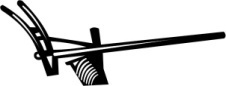 						533 42 Živanice 206Živanice 24.5.2022Zemědělské a obchodní družstvo „Bratranců Veverkových“ Živanice, si dovoluje pozvat Vás a Vaše blízké na Den otevřených dveří, který se bude pořádat v pátek 17.června 2022 od 14:00 do 18:00 hodin.Dny otevřených dveří probíhají v rámci celorepublikové akce „Dny českého zemědělství“, kterou vyhlašuje Zemědělský svaz ČR.Rádi bychom Vám v komentované prohlídce představili dnešní zemědělství. V rámci této prohlídky Vás provedeme naším areálem, seznámíme Vás se zemědělskou technikou a děti budou mít možnost vyzkoušet si své znalosti v soutěžním projektu „Zemědělství žije“.